À table!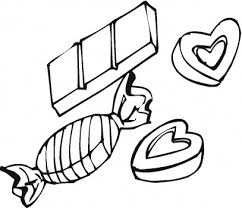 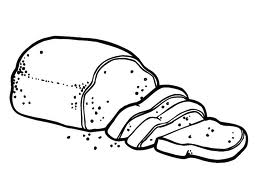 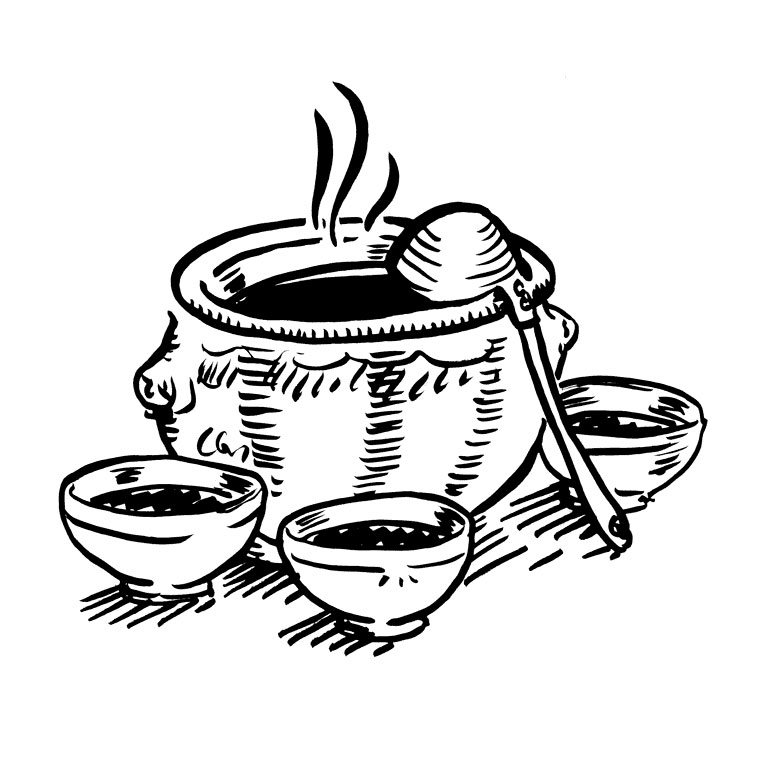 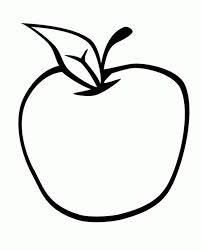 